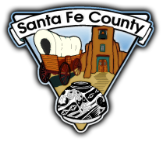 San Marcos Planning Committee Meeting #11Meeting Summary 1.9.19Introductions and Committee ParticipationThe San Marcos Planning Committee gathered for the first of two January meetings on Wednesday, January 9th. The group decided to skip the December meeting when they convened in November 2018 . Twelve participants and three staff met in the Turquoise Trail Charter School Library to continue the planning process that began in February 2018. New members are always welcome and do not need prior authorization to attend. Please let community members know about these meetings.Planning Process OverviewThe group is in Phase 2 of the planning process, working on the Land Use Plan. The work from Phase 1 contributed to the development of the Land Use Plan by taking the analysis write-ups reviewed by the group (i.e. Land Use Analysis and Infrastructure Analysis) along with the visions and issues identified in the early part of 2018 to create what the group envisions for the future. Over the course of the eleven meetings, the group has built foundational information about the District that will be compiled into the San Marcos District Plan. In the January meeting, the group reviewed additional information on Goals and Actions in the Land Use Plan.Group Activity: Draft Land Use Plan with Proposed Goals and ActionsThe group continued reviewing the Land Use Plan, which gives a background for the District, identifies key issues and discusses the ways in which the Land Use Plan addresses these issues. Land Use Categories broadly outline the intent of the various areas of the District. The five Land Use Categories include:RuralRural FringeRural ResidentialCommercial Neighborhood Public InstitutionalThere are also federal and state lands within the District, over which the County does not hold jurisdiction. The group reviewed the goals and actions related to the Land Use Plan and made suggestions to change wording, refine actions to be more specific to the issues they are meant to address, and also to include more specificity about which entity (residents, the County or other) will complete actions. There were also suggestions about partnering with composting programs and about initiating an arroyo study to promote a shared use of arroyos for equestrian use.The next Committee meeting will be on Wednesday, January 30th. All current materials related to the planning process can be found on the website:https://www.santafecountynm.gov/growth_management/community_planning_center/san_marcos 